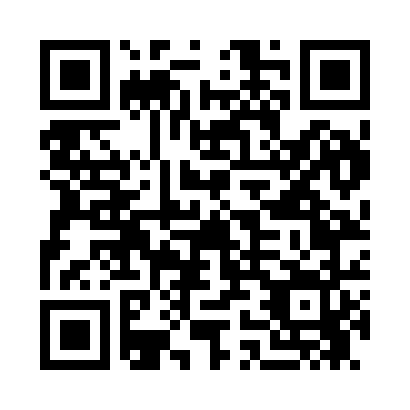 Prayer times for Aily, Virginia, USAWed 1 May 2024 - Fri 31 May 2024High Latitude Method: Angle Based RulePrayer Calculation Method: Islamic Society of North AmericaAsar Calculation Method: ShafiPrayer times provided by https://www.salahtimes.comDateDayFajrSunriseDhuhrAsrMaghribIsha1Wed5:156:341:265:138:199:382Thu5:136:331:265:138:209:403Fri5:126:321:265:138:219:414Sat5:106:311:265:148:229:425Sun5:096:301:265:148:229:436Mon5:086:291:265:148:239:447Tue5:076:281:265:148:249:458Wed5:056:271:265:148:259:479Thu5:046:261:265:148:269:4810Fri5:036:251:265:158:279:4911Sat5:026:241:265:158:289:5012Sun5:006:231:265:158:289:5113Mon4:596:221:265:158:299:5214Tue4:586:211:265:158:309:5415Wed4:576:201:265:158:319:5516Thu4:566:201:265:168:329:5617Fri4:556:191:265:168:339:5718Sat4:546:181:265:168:349:5819Sun4:536:171:265:168:349:5920Mon4:526:171:265:168:3510:0021Tue4:516:161:265:178:3610:0122Wed4:506:151:265:178:3710:0223Thu4:496:151:265:178:3710:0424Fri4:486:141:265:178:3810:0525Sat4:476:141:265:178:3910:0626Sun4:466:131:265:188:4010:0727Mon4:466:131:265:188:4010:0828Tue4:456:121:275:188:4110:0929Wed4:446:121:275:188:4210:0930Thu4:446:111:275:188:4310:1031Fri4:436:111:275:198:4310:11